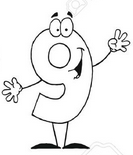 9 - 9 =10 - 9 =0 + 9 =1 + 9 =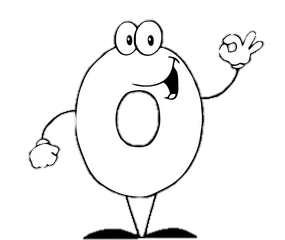 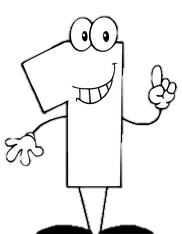 10 - 10 =0 + 10 = 10109010